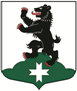 МУНИЦИПАЛЬНОЕ ОБРАЗОВАНИЕБУГРОВСКОЕ СЕЛЬСКОЕ ПОСЕЛЕНИЕВСЕВОЛОЖСКОГО МУНИЦИПАЛЬНОГО РАЙОНАЛЕНИНГРАДСКОЙ ОБЛАСТИСОВЕТ ДЕПУТАТОВРЕШЕНИЕ    18.12. 2019										№ 31     п. Бугры«О внесении изменений в Решение Совета депутатов МО«Бугровское сельское поселение» Всеволожского муниципального района Ленинградской области № 33 от 09.11.2018 г.  «Об установлении налога на имущество физических лиц на Территории муниципального образования «Бугровское сельское поселение»Всеволожского муниципального районаЛенинградской области на 2019 год»             В соответствии с Федеральным законом от 06.10.2003 N 131-ФЗ "Об общих принципах организации местного самоуправления в Российской Федерации", главой 32 части второй Налогового кодекса Российской Федерации, Законом Ленинградской области от 29.10.2015 N 102-оз "О единой дате начала применения на территории Ленинградской области порядка определения налоговой базы по налогу на имущество физических лиц исходя из кадастровой стоимости объектов налогообложения", Уставом муниципального образования «Бугровское сельское поселение» Всеволожского муниципального района Ленинградской области, совет депутатов муниципального образования «Бугровское сельское поселение» Всеволожского муниципального района Ленинградской области РЕШИЛ:Внести изменения в Решение Совета депутатов МО «Бугровское сельское поселение»  Всеволожского муниципального района Ленинградской области № 33 от 09.11.2018 г.  «Об установлении налога на имущество физических лиц  на территории МО «Бугровское сельское поселение» на 2019 год» и читать п.п. 1-3 решения в следующей редакции:«1. Установить на территории муниципального образования «Бугровское сельское поселение» Всеволожского муниципального района Ленинградской области  налог на имущество физических лиц (далее - налог).  Установить на территории муниципального образования «Бугровское сельское поселение» Всеволожского муниципального района Ленинградской области следующие ставки налога на имущество физических лиц исходя из кадастровой стоимости объекта налогообложения:Настоящее решение вступает в силу с 1 января 2020 года.»3.    Исключить п.п.4-9 Решения № 33 от 09.11.2018 г.г.      4. Контроль за исполнением настоящего решения возложить на постоянную депутатскую  комиссию «По бюджету, финансам, налоговой политике и экономическим вопросам».Глава муниципального образования 			          	Г.И. ШороховОбъект налогообложенияСтавка налога на имущество физических лиц, процентыЖилых домов, частей жилых домов0,2Квартир, частей квартир, комнат0,1Объекты незавершенного строительства в случае, если проектируемым назначением таких объектов является жилой дом0,1Единые недвижимые комплексы, в состав которых входит хотя бы один жилой дом0,2Гаражи и машино-места, в том числе расположенных в объектах налогообложения, указанных в подпункте 2  пункта 1 статьи 406 Налогового кодекса РФ0,3Хозяйственные строения или сооружения, площадь каждого из которых не превышает 50 квадратных метров и которые расположены на земельных участках, предоставленных для ведения личного подсобного, дачного хозяйства, огородничества, садоводства или индивидуального жилищного строительства0,1Объекты налогообложения, включенные в перечень, определяемый в соответствии с пунктом 7 статьи 378.2 Налогового кодекса РФ, в отношении объектов налогообложения, предусмотренных абзацем вторым пункта 10 статьи 378.2 Налогового кодекса РФ, а также в отношении объектов налогообложения, кадастровая стоимость каждого из которых превышает 300 миллионов рублей2Прочие объекты налогообложения0,5